Główni organizatorzy:					Patronat honorowy: 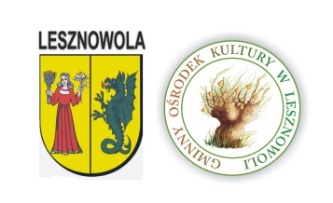 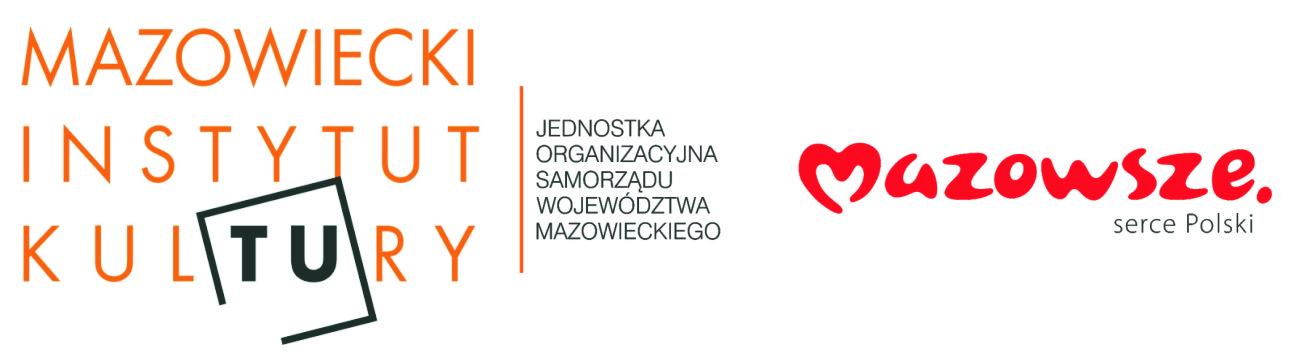 XIV GMINNE TEATRALIA LESZNOWOLSKIE
PRZEGLĄD TEATRÓW DZIECIĘCYCH I MŁODZIEŻOWYCH 2017REGULAMINPrzegląd ma charakter lokalny. Dotyczy teatrów dziecięcych i młodzieżowych z przedszkoli, szkół, świetlic, organizacji pozarządowych oraz instytucji kulturalnych z terenu Gminy Lesznowola.Organizatorem Przeglądu jest Gminny Ośrodek Kultury w Lesznowoli, a honorowy patronat 
nad Gminnymi Teatraliami Lesznowolskimi obejmuje Mazowiecki Instytut Kultury w Warszawie.Celem Przeglądu jest prezentacja dorobku artystycznego amatorskich teatrów dziecięcych 
i młodzieżowych z terenu Gminy Lesznowola, doskonalenie warsztatu i wymiana doświadczeń instruktorów, pedagogów i animatorów kultury, rozwijanie twórczej wyobraźni dziecka 
oraz inspiracja i poszukiwanie nowych form pracy artystycznej i wychowawczej wśród zespołów.W Przeglądzie przewidziano następujące kategorie:kategoria przedszkola i klasy 0-IIIkategoria klasy IV-VIkategoria klasy VII i gimnazjumW grupach mieszanych wiekowo, kwalifikacja do kategorii zależy od przeważającej liczby członków zespołu w określonym przedziale wiekowym.W Przeglądzie można użyć dowolnych form teatralnych opartych na słowie, ruchu itd.Każda grupa może zaprezentować tylko jedno przedstawienie. Czas montażu i demontażu scenografii nie może być dłuższy niż 15 min., czas występu nie powinien być dłuższy niż 25 min. Podstawą zgłoszenia jest przesłanie do dnia 27 listopada wypełnionej karty zgłoszenia na adres: anna.piekutowska@gok-lesznowola.pl lub złożenie jej osobiście w biurze GOK Lesznowola 
w Starej Iwicznej, ul. Nowa 6, II piętro.XIV Gminne Teatralia Lesznowolskie odbędą się w sali teatralnej w Mysiadle, ul. Topolowa 2, w dniach 14-15 grudnia, od godz. 9.00. Harmonogram poszczególnych prezentacji znany będzie najpóźniej na tydzień przed imprezą. Organizator zastrzega sobie prawo do ustalania kolejności występów.Każdy z występujących zespołów może zaprosić, w charakterze publiczności, grupę nie większą niż 30 osób.Impreza ma charakter przeglądu, nie konkursu.Każdy spektakl będzie można omówić ze specjalnie powołanym jury.Placówki, zgłaszające do udziału zespoły oraz twórcy spektakli wyrażają zgodę na rejestrację spektakli lub ich fragmentów na współcześnie dostępne nośniki obrazów i dźwięków oraz na ich wykorzystanie przez Organizatorów bez roszczeń finansowych z tym związanych.Organizator zapewnia scenę, garderobę, oświetlenie i nagłośnienie (w miarę swoich możliwości technicznych).Koszty związane z przyjazdem oraz ewentualnym ubezpieczeniem zespołu ponosi instytucja zgłaszająca zespół.Uczestnicy Przeglądu zobowiązani są do ścisłego przestrzegania Regulaminu.Szczegółowe informacje dotyczące Przeglądu można uzyskać w biurze GOK Lesznowola w Starej Iwicznej, ul. Nowa 6 oraz na www.gok-lesznowola.pl.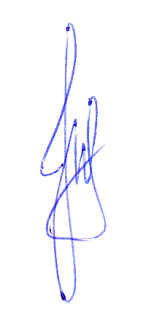 Dyrektor Gminnego Ośrodka Kultury w  LesznowoliJolanta Walentyna Sobolewska